هو اللّه - ای بهّاج پر ابتهاج، ديروز که روز پنجم جمادی…عبدالبهآءاصلی فارسی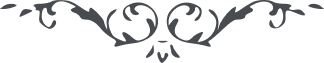 هو اللّه ای بهّاج پر ابتهاج، ديروز که روز پنجم جمادی الأولی يوم بعثت حضرت اعلی بود در حوالی بقعه مبارکه مرقد مقدّس روحی لتربته الفدا سراپرده را زدند و در کمال روح و ريحان بزم سرور آراسته گشت و جميع احبّای الهی از مهاجرين و مجاورين و مسافرين کلّ حاضر و با وجوه ناضره مستبشره بذکر حقّ و بهجت و بشارت و مسرّت بيوم بعثت حضرت سراسر بشارت روحی له الفدا مجتمع گشتند و مهمانی موعود آنجناب مجری شد و در نهايت روحانيّت از صبح تا دو ساعت از شب گذشته امتداد يافت. بعد از تلاوت الواح مخصوصه و مناجات و قصائد و محامد جمال قدم روحی لأحبّائه الفدا و حضرت اعلی بنفسی له الفدا و صحبت و نصائح مائده ممدود شد و بياد شما نهار صرف گشت و بعد قدح چای بدور آمد و پس از آن جميع ياران در کمال خضوع و خشوع رو بروضه مقدّسه نموده در نهايت تذلّل و انکسار جمعاً بشرف تقبيل آستان مقدّس مشرّف شديم. زيارت تا قريب يک ساعت بعد از مغرب امتداد يافت و تمام سراجهای بقعه مطهّره را بدست خود روشن نمودم و بالنّيابه از شما روی و موی را بتراب آن درگاه معطّر و معنبر کردم و همچنين بالوکاله از جناب محمّد علی خان عليه بهاء اللّه الأبهی و طلب عنايت مخصوصه شد. فی الحقيقه آن روز در نهايت روحانيّت منتهی شد و اين از اعظم دليل خلوص و محبّت آن جناب است. جناب آقا محمّد حسن مهماندار من و خادم احبّای الهی فی الحقيقه نهايت جديّت را نمودند و همچنين سائر احبّاء    ع ع 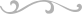 